【日语听力(3)】【Japanese Listening (3)】一、基本信息课程代码：【0020046】课程学分：【2】面向专业：【商务日语】课程性质：【院级必修课】开课院系：职业技术学院商务日语系使用教材：教材【《新经典日本语听力教程（第四册）》，刘利国，外语教学与研究出版社，2015】参考书目【《日本语听力（入门篇）》，沙秀程主编，华东师范大学出版社，2001《日语听力3》，张鸿成，张明明，钱力奋总主编，大连理工大学出版社《综合日语3》，张鸿成，张明明，钱力奋总主编，大连理工大学出版社】先修课程：【日语听力(2)，0020045（2）】二、课程简介听、说、读、写、译是日语教学五大基本技能，听力在日语学习中占有十分重要的地位，也是学生学习中的一个难点。事实上，要真正掌握日语，听力的基本功训练不可或缺；听解能力的提高也有助于日语综合能力的提高。因此，我们开设了日语听力这门课程。外语教学的目的在于培养学生用外语进行交际的能力，要达到这一目的，除了掌握书本上的知识以外，最基本的就是要听懂，而后才能开口交流。本课程的开设为学生创造一个日语原版的语音环境，使学生在不断的练习中掌握一定的听力技巧，学会模仿日本人的日常会话，为进一步开始交际实践训练打好基础。本课程为日语听力课程的第三册，主要为日语专业专科二年级下的学生所设，要求学生在扎实掌握前两册的听力练习后，在听力方面更上一个层次。本课程建议课时数为32，且全部为实践课时，即独立实践课，共计2学分。三、选课建议本课程为商务日语专业二年级第4学期开设。与基础日语课程同步，训练日语听力能力，为后续课程打下基础。四、课程与专业毕业要求的关联性备注：LO=learning outcomes（学习成果）五、课程目标/课程预期学习成果六、课程内容本课程内容共分为十六单元：誕生日パーティー、ホームステイを受け入れて、庭付き一戸建ては大変！クールビズ、富士山旅行、別姓結婚、生徒とのコミュニケーション、家族への感謝の気持ち、初めてのスタジアム観戦、漫画を繰り返し読む効用、小さな板切れ、タンチョウから学ぶこと、夫婦喧嘩は犬も食わない、ちょっと変わった食べ方、泥んこ遊びを楽しもう、総合練習。每周一课，周课时为2课时，且为实践课时。每课的具体内容分为七大版块，由关键词、句型、会话部分、文章部分、独自完成的部分、单词、日本文化小知识组成。每课具体要求见下表：七、实践环节各阶段名称及基本要求八、评价方式与成绩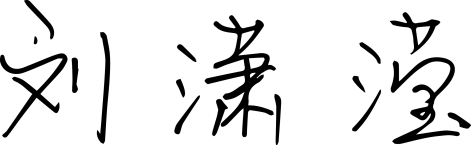 撰写人：覃岳锋    系主任审核签名：审核时间：专业毕业要求关联LO11：表达沟通：具有较好的汉语表达能力，理解、尊重他人，能在不同场合用书面或口头形式进行有效沟通。LO21：自主学习：掌握文献检索、资料查询的基本方法，通过预习、复习发现难点，掌握重点，具有一定的自主学习能力。LO31：思考与判断能力：具有社会主义核心价值观和批判性思维能力，培养发现问题、分析问题与解决问题的能力。LO32：日语语言基本运用能力：掌握日语语言基础知识，具有扎实的语言基本功和听、说、读、写、译等语言应用能力。LO33：日本语言学能力：掌握日语语言学、文学等相关知识，具备一定的文学欣赏与文本分析能力。LO34：跨文化交际能力：了解日本社会、文化及中日文化差异，具有良好的跨文化交际能力。LO35：商务实践能力：掌握一定的商务实践知识，具备从事外贸工作的基本技能。LO41：尽责抗压：守信尽责，具有良好的社会责任感及抗压能力。LO51：协同创新：具有一定的团队合作精神和创新能力，善于将理论知识与实践相结合，在实践中提出新设想。LO61：信息应用：能熟练地使用计算机进行日语及汉语语言文字处理，并能应用信息技术解决翻译难题及毕业论文的撰写。LO71：服务关爱：具备利用专业知识服务他人、服务企业、服务社会的能力，为人热忱、富有爱心，懂得感恩。LO81：国际视野：具有一定的第二外语实际应用能力，有国际竞争与合作的意识。序号课程预期学习成果课程目标（细化的预期学习成果）教与学方式评价方式1LO111能够集中注意力，保持较长时间地倾听说话人的说话内容课堂上进行听力练习，营造真实的听力环境，让学生倾听真实、地道的日语课堂提问与小组讨论2LO321能听懂听力材料，把握信息内容，并理解说话人的信息、意图、情感课堂上进行听力练习，让学生通过辨听获取具体信息课堂提问与课后作业3LO322能用自然得体的语言进行交流，表达自己的想法运用听说结合的方式，让学生用得体的语言回答设问并进行小组讨论与交流课堂讨论与口头表达内容构成认识能力（6层次）具体说明关键词L2理解要求学生能够理解本课会话，课文中出现的关键词。句型L2理解要求学生够理解掌握本课会话，课文中出现的句型，能听懂句型表达的意思。会话部分L3运用由5组8个会话构成，该部分训练学生通过听会话，做出正确的选择和应答的能力。文章部分L4分析由一篇400-700字左右的文章构成。听过2-3遍播放录音，使学生理解课文的基本内容，回答相应的选择及填空题。独自完成的部分L3运用由一篇与课文内容互相关联的文章构成。建议学生在课后独立完成。单词L1 知道列出了本课出现的单词。要求学生知道。日本文化小知识L1 知道通过阅读日本文化知识小文章，使学生对日本和学习日语产生兴趣。序号各阶段名称实践主要内容天数/周数备注1日本跨文化交流听力材料训练誕生日パーティー、ホームステイを受け入れて2周2日本住宅问题听力材料训练庭付き一戸建ては大変！クールビズ2周3日本环境问题听力材料训练富士山旅行、別姓結婚2周4日本旅游问题听力材料训练生徒とのコミュニケーション、家族への感謝の気持ち2周5日本社会问题听力材料训练初めてのスタジアム観戦、漫画を繰り返し読む効用2周6日本现代家庭问题听力材料训练小さな板切れ、タンチョウから学ぶこと2周7日本的娱乐问题听力材料训练夫婦喧嘩は犬も食わない、ちょっと変わった食べ方2周8日本现代教育问题听力材料训练泥んこ遊びを楽しもう、総合練習2周总评构成（1+X）评价方式占比1期末闭卷考试60%X1课堂测试15%X2课堂测试10%X3课堂测试15%